MINUTES OF A REGULAR MEETINGOF THE HOUSING AND REDEVELOPMENTAUTHORITY OF AUSTIN, MINNESOTA1.)  Roll Call.Date & Time:  February 22, 2023 @ 10 a.m.Commissioners Present: 	Vern Lippert (arrived at 3:40)				Mike Postma				Paul Fischer				Laura Helle				Tim Ruzek				Marsha Podein HRA Staff Present:	Taggert Medgaarden, Executive Director 				Lori Gansen, Administrative Assistant  				Angela Maiden, Financial Director                                    There being a quorum, the meeting was called to order by Vice Chair Postma. 2.) Approval of MinutesIt was moved by Commissioner Ruzek and seconded by Commissioner Fischer to approve minutes of the regular meeting held on January 24, 2023. All present voted in favor thereof, none in opposition thereto.  The motion was declared passed and carried.3.) Approval of Accounts Payable It was moved by Commissioner Fischer and seconded by Commissioner Helle to authorize payment of the list of accounts payable. All present voted in favor thereof, none in opposition thereto. The motion was declared passed and carried.a. Audit Review—Mary Reedy from CLA will present VIA ZoomExecutive Director Medgaarden introduced Mary Reedy to the Board. Mary presented the Board with this years’ audit and answered any questions. Motion was made and seconded by Commissioners Helle and Ruzek to approve the Audit as presented. All present voted in favor thereof, none in opposition thereto.  The motion was declared passed and carried.4.) Public Housing & Section 8a. Approve lighting bid—Pickett PlaceThe HRA received two bids to replace the current light fixtures in the apartments at Pickett Place. This is a CFP for Public Housing. The lower of the two bids came from Austin Electric at $63,794. Motion was made and seconded by Commissioners to accept the bid from Austin Electric for the Lighting bid for Pickett Place. All present voted in favor thereof, none in opposition thereto.  The motion was declared passed and carried.b. Approve Section 8 utility allowanceMotion was made and seconded by Commissioners Rusek and Fischer to approve the new utility allowances for Section 8 effective March 1, 2023. All present voted in favor thereof, none in opposition thereto.  The motion was declared passed and carried. c. Approve CFP Significant Amendment LanguageMotion was made and seconded to approve the new verbiage in regards to the Significant Amendment language for HUD (contingent on HUD’s approval). All present voted in favor thereof, none in opposition thereto.  The motion was declared passed and carried.5.) Market Rate Housing6.) Executive Director Reportsa. Whitewater feasibility study requestCommissioner Ruzek presented to the Board a proposal for a Feasibility study to be done for modifications to the 4th Avenue Dam to support whitewater recreation on the Cedar River in downtown Austin. After much discussion, motion was made and seconded by Commissioners Postma and Helle to approve $2000 to the funding to the study, via the City of Austin, contingent on the study becoming fully funded. All present (excluding Commissioner Ruzek who abstained) voted (roll call) in favor thereof, none in opposition thereto.  The motion was declared passed and carried.b. 1st & 3rd Apt updateExecutive Director (ED) Medgaarden Informed the Board that there is storm sewer running through the property that no one was aware of and therefore was not budgeted for. Three Rivers feels they could cover roughly $5-10k of these costs that could potentially be around $70-75k. ED Medgaarden will make the request for the additional funding from the City of Austin at the next work session on March 6, 2023. 7.) AdjournThere being no further business it was moved by Commissioner Helle and seconded    by Commissioner Postma to adjourn the meeting. All present voted in favor thereof, none in opposition thereto. The motion was declared passed and carried.SEAL___________________________________						Vernon Lippert, Chair____________________________________Paul Fischer, Secretary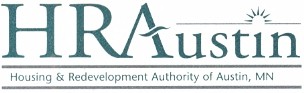 308 Second Ave. NE,  Austin, MN  55912Phone 507-433-1866  Fax 507-433-8317Website  www.austinhra.org